Зачем вашему ребенку нужна музыка?

Уважаемые родители, сегодня мы вместе с вами попытаемся ответить на вопросы:
1.Зачем нужна музыка Вашему ребенку?
2.Почему музыка необходима детям в раннем возрасте?
3.Зачем надо заниматься всем детям дошкольного возраста музыкой? Что это дает?! 

Исследования психологов и педагогов показывают, что занятия музыкой в самом раннем возрасте очень эффективны для общего развития ребенка.
Речь, координация движений, концентрация внимания, способность к обучению, способность слушать и слышать, видеть, чувствовать - вот далеко не полный список того, что могут развить занятия музыкой.
Занятия музыкой способствуют гармоничной работе обоих полушарий мозга, что повышает общий уровень интеллекта ребенка.
В дальнейшем ему легче учиться в школе, проще воспринимать и запоминать новую информацию.
Исследование, проведенное психологами, доказало, что в основе развития творческих и музыкальных способностей лежит высокий уровень развития всех видов памяти, пластичность сенсорных систем, скорость обработки информации. 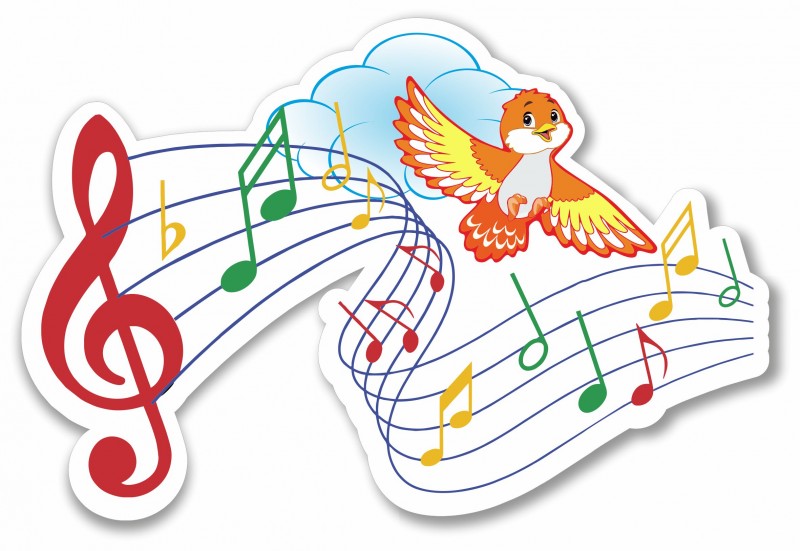 